Частное общеобразовательное учреждение «Средняя общеобразовательная школа с этнокультурным еврейским компонентом образования с углубленным изучением отдельных предметов «Ор Авнер» г. Хабаровска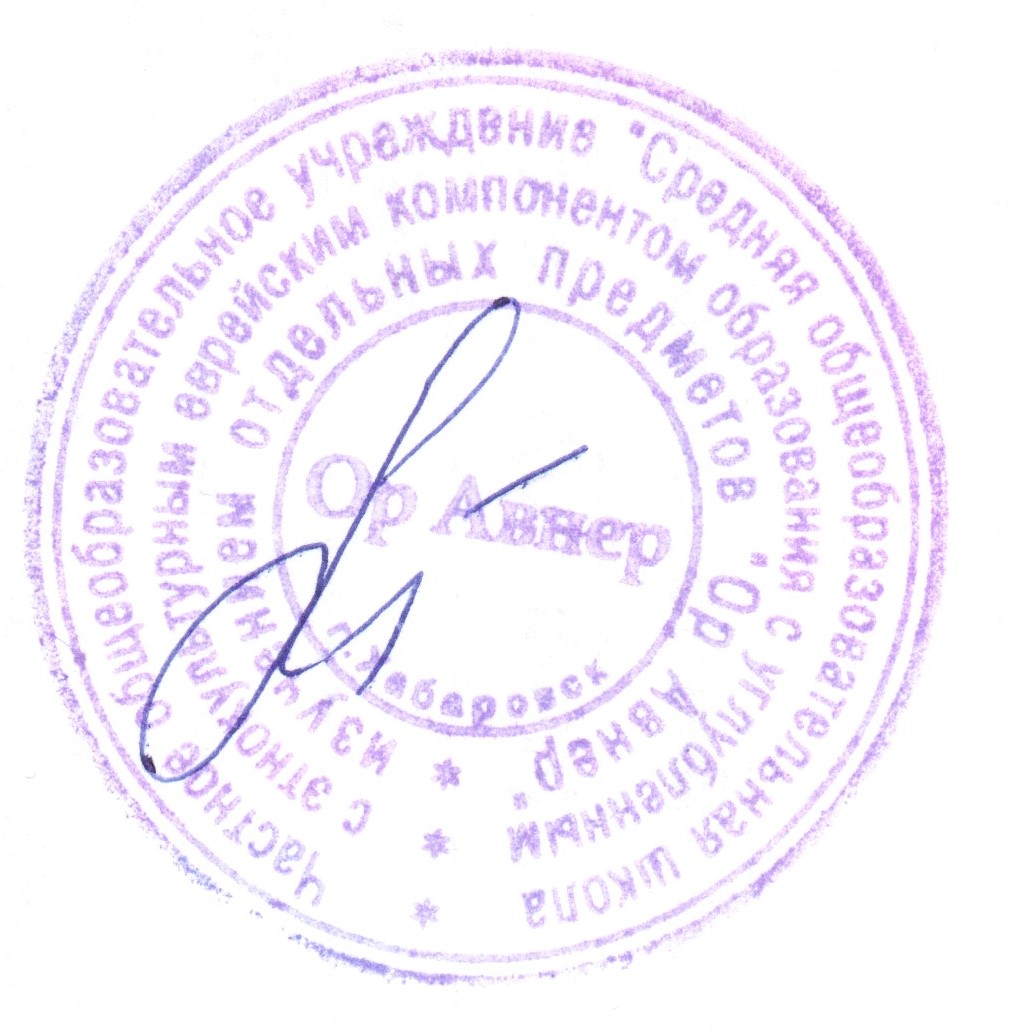 Отчет о результатах самообследования ЧОУ «Ор Авнер» за 2023 годАНАЛИТИЧЕСКАЯ ЧАСТЬОБЩИЕ СВЕДЕНИЯ ОБ ОБРАЗОВАТЕЛЬНОЙ ОРГАНИЗАЦИИТаблица 1.Основным видом деятельности ЧОУ «Ор Авнер» (далее – Школа) является реализация общеобразовательных программ:Основной образовательной программы начального общего образования;Основной образовательной программы основного общего образования;Основной образовательной программы среднего общего образования.Школа расположена в Железнодорожном районе г. Хабаровска. Большинство семей обучающихся проживает не в районе расположения школы: 25% учащихся проживает в Железнодорожном районе, 32% в Индустриальном районе, 4% в Краснофлотском и 39% в Центральном районах. Школой заключен договор с автопарком по доставке обучающихся и сотрудников к месту обучения и работы.II. СИСТЕМА УПРАВЛЕНИЯ ОРГАНИЗАЦИЕЙ Управление осуществляется на принципах единоначалия и самоуправления.Таблица 1. Органы управления, действующие в ШколеЧисленность обучающихся по параллелям, чел. на 31.12.2023г.Изучение предметов на профильном уровнеИзучение предметов на углубленном уровнеДля реализации в полном объеме Федеральных государственных образовательных стандартов нового поколения и осуществления воспитательной работы в школе создано методическое объединение классных руководителей.III. ОЦЕНКА ОБРАЗОВАТЕЛЬНОЙ ДЕЯТЕЛЬНОСТИОбразовательная деятельность организуется в соответствии с: – Федеральным законом от 29.12.2012 № 273-ФЗ «Об образовании в Российской Федерации»;- приказом Минпросвещения России от 31.05.2021 № 286 «Об утверждении федерального государственного образовательного стандарта начального общего образования»;- приказом Министерства просвещения Российской Федерации от 16.11.2022 № 992 "Об утверждении федеральной образовательной программы начального общего образования" (Зарегистрирован 22.12.2022 № 71762). - приказом Минпросвещения России от 31.05.2021 № 287 «Об утверждении федерального государственного образовательного стандарта основного общего образования»;- приказом Министерства просвещения Российской Федерации от 16.11.2022 № 993 "Об утверждении федеральной образовательной программы основного общего образования" (Зарегистрирован 22.12.2022 № 71764). - приказом Минобрнауки от 17.05.2012 № 413 «Об утверждении федерального государственного образовательного стандарта среднего общего образования»;- приказом Министерства просвещения РФ от 12 августа 2022 г. № 732 "О внесении изменений в федеральный государственный образовательный стандарт среднего общего образования, утвержденный приказом Министерства образования и науки Российской Федерации от 17 мая 2012 г. № 413";- приказом Министерства просвещения Российской Федерации от 23.11.2022 № 1014 "Об утверждении федеральной образовательной программы среднего общего образования" (Зарегистрирован 22.12.2022 № 71763). – СП 2.4.3648-20 «Санитарно-эпидемиологические требования к организациям воспитания и обучения, отдыха и оздоровления детей и молодежи»;– СанПиН 1.2.3685-21 «Гигиенические нормативы и требования к обеспечению безопасности и (или) безвредности для человека факторов среды обитания» (действуют с 01.03.2021);– СП 3.1/2.4.3598-20 «Санитарно-эпидемиологические требования к устройству, содержанию и организации работы образовательных организаций и других объектов социальной инфраструктуры для детей и молодежи в условиях распространения новой коронавирусной инфекции (COVID-19)»;– основными образовательными программами по уровням образования, включая рабочие программы воспитания, учебные планы, планы внеурочной деятельности, календарные учебные графики, календарные планы воспитательной работы;– расписанием занятий.Учебные планы 1–4-х классов ориентированы на четырехлетний нормативный срок освоения основной образовательной программы начального общего образования (реализация ФГОС НОО второго поколения и ФГОС НОО-2021), 5-9-х классов – на пятилетний нормативный срок освоения основной образовательной программы основного общего образования (реализация ФГОС ООО второго поколения и ФГОС-2021), 10–11-х классов – на двухлетний нормативный срок освоения образовательной программы среднего общего образования (ФГОС СОО).Форма обучения: очная.Язык обучения: русский.Таблица 1. Общая численность обучающихся, осваивающих образовательные программы в 2023 годуВсего на конец 2023 года в образовательной организации получали образование в среднем 46 обучающихся. Среднее количество учащихся за год составило 49 человек.Школа реализует следующие образовательные программы:основная образовательная программа начального общего образования по ФГОС начального общего образования, утвержденному приказом Минпросвещения России от 31.05.2021 № 286;основная образовательная программа основного общего образования по ФГОС основного общего образования, утвержденному приказом Минпросвещения России от 31.05.2021 № 287;основная образовательная программа среднего общего образования по ФГОС среднего общего образования, утвержденному приказом Минобрнауки от 17.05.2012 № 413 (с более поздними изменениями);дополнительные общеразвивающие программы.Переход на обновленные ФГОС     Введение Федеральных основных образовательных программ с 1 сентября 2023 г. является обязательным для обучающихся всех классов (с первого по одиннадцатый) всех образовательных организаций, реализующих образовательные программы начального общего, основного общего, среднего общего образования. ФООП начального общего, основного общего и среднего общего образования одобрены Федеральным учебно-методическим объединением по общему образованию (Протокол №9/22 от 14.11.22, Протокол №10/22 от 21.11.22).      Это единые программы обучения, они устанавливают обязательный базовый уровень требований к содержанию общего образования (Федеральный закон от 24.09.2022г. №371-ФЗ)  Основанием для перехода на обновленные ФООП является:ФЗ О внесении изменений в ФЗ «Об образовании в РФ» и ст. 1 ФЗ «Об обязательных требования в РФ» от 31.07.2020 № 247-ФЗ (ред.от 14.09.2022) Методические рекомендации по переходу на ФООП Приказ Министерства просвещения Российской Федерации от 16.11.2022 № 993 "Об утверждении федеральной образовательной программы основного общего образования" (Зарегистрирован 22.12.2022 № 71764). Приказ Министерства просвещения Российской Федерации от 16.11.2022 № 992 "Об утверждении федеральной образовательной программы начального общего образования" (Зарегистрирован 22.12.2022 № 71762). Приказ Министерства просвещения Российской Федерации от 23.11.2022 № 1014 "Об утверждении федеральной образовательной программы среднего общего образования" (Зарегистрирован 22.12.2022 № 71763). Применение ЭОР и ЦОР      В 2023 году в начальной школе были установлены компьютеры и учителя стали широко использовать возможности Internet и имеющиеся цифровые ресурсы школы на уроках и во внеурочной деятельности (Филоненко Е.А., Фельдман О.В., Иларионова Т.А.). Традиционно пользуются данными ресурсами учителя Лисицкая О.В, Литвинцева Г.В., Пайкина Е.А., Харчук М.Ф., Мажара М.С., Кобзарь Т.А. (биология, химия, информатика, ОБЖ, музыка и др.)Профили обучения        В 2022/23 году для обучающихся 11х класса были сформированы индивидуальные учебные планы. На период обучения 2023-2024 учебный год в школе был сформирован десятый класс по ООП СОО универсального направления с углубленным изучением английского языка и математики. Таким образом, в 2023/24 учебном году в полной мере реализовался ФГОС СОО и профильное обучение для обучающихся 10-х и 11-х классов. Перечень предметов на углубленном уровне – в таблице.Таблица 2. Предметы на углубленном уровне	Обучающиеся с ограниченными возможностями здоровьяВ Частной общеобразовательной школе «Ор Авнер» 2023 году в учащихся с ОВЗ не было.   В соответствии с графиком курсовой подготовки повышения квалификации в 2023 году прошли курсы: Конева М.П. по теме: «Дислексия, дисграфия, дискалькулия у младших школьников: нейропсихологическая диагностика и коррекция», Задиранова Е.Г. «Реализация ФГОС обучающихся с ОВЗ в практике образовательных организаций».В штате Школы имеется педагог-психолог, который оказывает консультативную помощь учащимся и родителям, проводит индивидуальные собеседования с учащимися, испытывающими затруднения в общении и учебе. Учителя консультируются в выборе наиболее эффективных методов индивидуальной работы с учащимися, при изучении личности школьника, составлении индивидуальных образовательных маршрутов.Внеурочная деятельностьОрганизация внеурочной деятельности соответствует требованиям ФГОС уровней общего образования. Структура рабочих программ внеурочной деятельности соответствует требованиям ФГОС к структуре рабочих программ внеурочной деятельности. Все рабочие программы размещены на официальном сайте Школы (or-avner-school.ru).В 2023 годe реализация внеурочной деятельности шла в очном формате.Согласно ФГОС, в школе внеурочная деятельность реализуется в следующих формах: • кружки, • конференции, • олимпиады, • экскурсии, • соревнования, • поисковые и научные исследования, • общественно полезные практики.В планах внеурочной деятельности всех уровней образования включены «Разговоры о важном». Это еженедельные информационно-просветительские занятия патриотической, нравственной и экологической направленности Программа рассчитана на 34 часа в год.Ответственными за организацию и проведение внеурочных занятий «Разговоры о важном» являются классные руководители. Темы занятий соответствуют тематическим планам Минпросвещения; формы проведения занятий соответствуют рекомендованным. Классные часы идут с использованием ИКТ кабинета информатики, ноутбуков и компьютеров в классах. Таблица 3Вывод. Школа выполнила требования введения обновленных ФГОС в 1-10 классах. Учебные программы по урочной и внеурочной деятельности выполнены в полном объеме Выявленные проблемы не повлияли на качество организации внеурочной деятельности. К сожалению, наблюдается снижение численности учащихся по всем ступеням обучения. Этому существуют и объективные, и субъективные причины. К объективным причинам можно отнести слабую материальную базу образовательного процесса. Слабая материальная база не обеспечивает работу школы в рамках требований обновленных ФГОС. Школа нуждается в цифровой модернизации.Воспитательная работа Стержнем годового цикла воспитательной работы школы являются ключевые общешкольные дела, через которые осуществляется интеграция воспитательных усилий педагогических работников. Важной чертой каждого ключевого дела и большинства используемых для воспитания других совместных дел педагогических работников и обучающихся является коллективная разработка, коллективное планирование, коллективное проведение и коллективный анализ их результатов. В школе создаются такие условия, при которых обучающиеся, начиная с первого класса включаются в школьную жизнь. Ключевой фигурой воспитания в школе является классный руководитель, реализующий по отношению к обучающимся защитную, личностно развивающую, организационную, посредническую (в разрешении конфликтов) функции.Исходя из этого воспитательного идеала, а также основываясь на базовых для нашего общества ценностях (таких как семья, труд, отечество, природа, мир, знания, культура, здоровье, человек) формулируется общая цель воспитания в общеобразовательной организации – личностное развитие школьников.Направления воспитательной работы:Общеинтеллектуальное Ежегодно учащиеся школы принимают участие во всероссийской олимпиаде школьников:        Во Всероссийской олимпиаде школьников в 2023-24 учебном году приняли участие 31 учащийся 4-11 классов, что составило 96,9% обучающихся в этих классах. При этом, 31 человек (97%) участвовали в 2-х и более олимпиадах. Олимпиада проводилась по 11 предметам в традиционной форме и на платформе «Сириус». 7 человек (22%) показали высокие результаты и признаны победителями и 22 человек (69%) призёрами школьного этапа. По таким предметам, как химия, информатика, русский язык, английский язык, физика, математика, биология, обществознание, история, МХК олимпиада проходила на платформе «Сириус» во внеучебное время. Второй год подряд учащиеся школы не принимают участия в олимпиаде по экологии, ОБЖ, экономике и обществознанию. При проведении олимпиады по экологии, технологии, физкультуре и ОБЖ, должны быть подготовлены проекты, но в школе не создана материальная база для этого. Экономики  нет в учебном плане, поэтому учащиеся не представляют себе о чем будут задания и отказываются в ней участвовать. По обществознанию учащиеся не уверены в своих знаниях.         Тривайлова Арина,ученица 9 класса, третий год подряд стала призёром олимпиады по биологии на школьном и муниципальном уровнях.Победители и призёры Школьного этапа ВсОШ  2023-24 учебного годабиология (на платформе «Сириус») 9 класс математика 4 класс     математика (на платформе «Сириус») 5 классматематика (на платформе «Сириус») 6 класс  математика (на платформе «Сириус») 7 класс   математика (на платформе «Сириус») 10 класс Русский язык (на платформе «Сириус»)История (на платформе «Сириус») 9 классИстория (на платформе «Сириус») 6 классГеография 5 классГеография 6 классГеография 7 класс География 10 классанглийский язык (на платформе «Сириус») 5 класс английский язык (на платформе «Сириус») 6 классанглийский язык (на платформе «Сириус») 7 класс английский язык (на платформе «Сириус») 9 класс английский язык (на платформе «Сириус») 10 класс Литература 6 классЛитература 7 кассДуховно-нравственное:Мероприятия, посвященные праздникам еврейского календаря:Ту бишват (1-11 классы)Пурим (1-11 классы) (ведущие- ученики 10-11 классов Лисицкая М., Д. Оглуздин, Е. Соловьева, А. Лопатина)Песах (1-4 класс), (15 учеников среднего и старшего звена)Лаг Баомер (1-11 классы)Рош Ашана (ведущие – ученики 9, 10 класса Игнатов М., Манишин С., Риц С., Новицкая А., Харчук К., Сербина С., Тривайлоа А., Иванов Е.)Суккот (1-11 классы)Ханука (ведущие Игнатов М., Сербина С. Участие в постановках: 1 класс Харчук С., Малинникова М., Карасева М. 2 класс Федореев Д., Михайленко В., Середкина Э., Игнатов М. 5 класс. Жигалкина А., Афанасьева В., Карасев М., Иванов Д., Игнатова М., Серова М. 6 Пайкин Л., Харчук В., Снетков М., Бысик П., Шофман Р. 7 Каландия М. 10 класс Манишин С. )Гражданско-патриотическое:Беседа о Великой Отечественной Войне (1-5 класс)Викторина ко Дню победы (6-11 классы)Торжественная линейка, посвященная 9 мая (ведущие – ученики 9 класса Манишин С., Игнатов М.)Участие в волонтерском движении учащегося 9 класса Иванова Егора.Общекультурное: Праздники и памятные даты государственного календаря«Последний звонок» (1-11 классы) (ведущие Лисицкая Мария, Соловьева Екатерина, Лопатина Алёна, Оглуздин Давид, Риц София, Игнатов Матвей, Манишин Савелий, Харчук Камилла, Фридман Эльвира)Праздник окончания учебного года (ученики 1-11 классов)  День знаний (1-10 классы) ведущие ученики 10 класса (Риц София, Манишин Савелий)День учителя (1-10 классы) ведущие ученики 5, 10 классовМеждународный женский день 8 марта – все мальчики школыОздоровительное: Спортивное мероприятие на природе, приуроченное к празднику Лаг Баомер (1-11 класс)Спортивные эстафеты (1-4 классы)Экологическое:Сбор макулатуры (1-11 классы) получена грамота и сертификат на канцелярские товары;Сбор батареек и пластиковых крышечек (1-11 классы).МодулиКлючевые общешкольные дела.Рош А-Шана (1-11 классы)Йом Кипур (1-11 классы)Суккот (1-11 классы)Ханука (1-11 классы) (выезд на каток, экскурсия в синагогу)Ту Би-Шват (1-11 классы) – спектакль учеников 3 классаПурим (1-11 классы) (ведущие - ученики 10-11 классов Оглуздин Д., Лисицкая М., Соловьева Е., Лопатина А.)Международный женский день (1-11 классы)Песах (1-11 классы)Праздник весны и труда (1-11 классы)Линейка к дню 9 мая (ведущие – ученики 9 класса Манишин С., Игнатов М.)Лаг Ба-Омер (1-11 классы)Классное руководствоРабота классных руководителей:Разговоры о главном:Классное руководство 1-2 классы Филоненко Елена Александровна, Иларионова Татьяна АлексеевнаСветлый праздник РождестваЛенинград в дни блокадыКто такие скоморохиРоссийские кулибиныРоссия и мирЕсть профессия – Родину защищатьПоговорим о наших мамахЧто такое гимн?Путешествие по КрымуЯ иду … в театрО жизни и подвиге Юрия ГагаринаПамять прошлогоЗаповедники РоссииДень туда. Герои мирной жизниДети – герои Великой Отечественной войныДень детских общественных организацийМир увлеченияДень знаний Там, где Россия 100-летию со дня рождения Зои Космодемьянской Избирательная система России День учителя (советники по воспитанию) О взаимоотношениях в коллективе По ту сторону экрана День спецназа День народного единства Россия: взгляд в будущее. Цифровая экономика сегодня. «Умный дом» День матери Что такое Родина? Мы вместе Главный закон страны Герои нашего времени Новый год - традиции разных народов России От А до Я. 450 лет «Азбуке» Ивана Фёдорова Классное руководство 3-4 класс Фельдман Ольга Викторовна, Иларионова Татьяна АлексеевнаНовый год - традиции разных народов России Ленинград в дни блокадыРождение московского художественного театраДень российской наукиРоссия и мирЕсть профессия – Родину защищать8 марта – женский праздникГимн РоссииПутешествие по КрымуЯ иду … в театрДень космонавтикиПамять прошлого«Дом для дикой природы» история созданияДень труда. Мужественные профессииДорогами нашей ПобедыДень детских общественных организацийМои увлеченияДень знаний Там, где Россия 100-летию со дня рождения Зои Космодемьянской Избирательная система России День учителя (советники по воспитанию) О взаимоотношениях в коллективе По ту сторону экрана День спецназа День народного единства Россия: взгляд в будущее. Цифровая экономика сегодня. «Умный дом» День матери Что такое Родина? Мы вместе Главный закон страны Герои нашего времени Новый год - традиции разных народов России От А до Я. 450 лет «Азбуке» Ивана ФёдороваКлассное руководство 5-9 классы Парамонова Елена Николаевна, Вахрина Галина Владимировна, Пайкина Евгения Александровна, Морозова Татьяна Владимировна«Дарит искры волшебства светлый праздник Рождества…»«…осталась одна Таня» (чтение дневников Тани Савичевой)К.С. Станиславский и погружение в волшебный мир театра«Может собственных Платонов и быстрых разумом Невтонов российская земля рождать…»Россия в миреНа страже Родины«Я знаю, что все женщины прекрасны…»Гимн РоссииПутешествие по КрымуИскусство и псевдоискусствоДень знаний Там, где Россия Зоя. К 100-летию со дня рождения Зои Космодемьянской Избирательная система России (30 лет ЦИК) День учителя (советники по воспитанию) О взаимоотношениях в коллективе (Всемирный день психического здоровья, профилактика буллинга) По ту сторону экрана. 115 лет кино в России День спецназа День народного единства Россия: взгляд в будущее. Технологический суверенитет цифровая экономика /новые профессии О взаимоотношениях в семье (День матери) Что такое Родина? (региональный и местный компонент) Мы вместе Главный закон страны Герои нашего времени Новогодние семейные традиции разных народов России От А до Я. 450 лет "Азбуке" Ивана Фёдорова 10-11 класс Лукьянова Ирина Владимировна, Морозова Татьяна Владимировна
«Дарит искры волшебства …»; Ленинградский метроном (Работа с историческими документами) ; К.С. Станиславский как реформатор отечественного театра и создатель национальной актерской системы (Анализ биографии театрального деятеля) ;Современная наука – современному человеку (встреча с молодыми учеными)Россия в мире (работа с интерактивной картой);«…ни солгать ни обмануть, ни с пути свернуть (работа с видеоматериалами);«Я знаю, что все женщины прекрасны…» (мини эссе);Гимн России (работа с газетными и интернет материалами);Крым на карте России (работа с интерактивной картой);Искусство и псевдоискусство (творческая лаборатория);День космоса (обсуждение фильма «Время первых»);Возмездие неотвратимо (работа с историческими документами);«Зеленые» привычки»: сохраним планету для будущих поколений (фестиваль идей);День труда (моя будущая профессия) (встреча с людьми разных профессий);Современные писатели и поэты о войне (литературная гостиная);День детских общественных организаций (работа с видеоматериалами);Перед нами все двери открыты творческий флешмоб);День знаний;Там, где Россия; Зоя. К 100-летию со дня рождения Зои Космодемьянской; Избирательная система России (30 лет ЦИК); День учителя (советники по воспитанию); О взаимоотношениях в коллективе (Всемирный день психического здоровья, профилактика буллинга); По ту сторону экрана. 115 лет кино в России; День спецназа; День народного единства; Россия: взгляд в будущее. Технологический суверенитет / цифровая экономика / новые профессии; О взаимоотношениях в семье (День матери); Что такое Родина? (региональный и местный компонент); Мы вместе; Главный закон страны; Герои нашего времени; Новогодние семейные традиции разных народов России; От А до Я. 450 лет "Азбуке" Ивана Фёдорова; Родительские собрания: Организационные; Трудности адаптационного периода первоклассников;Итоги первого полугодия; Способы поощрения и педагогического воздействия на ребенка. Итоги 3 четверти.Вопросы организации и проведения ГИА в форме ОГЭ 2024 в году;Подготовка к ГИА;Вопросы организации и проведения итогового собеседования в 9 классеВопросы подготовки к итоговому сочинению в 11 классе;Приоритет прав и обязанностей родителей при обеспечении информационной безопасности;Ваш малыш – школьник. Режим дня первоклассника и его влияние на учебную деятельность.Как помочь ребенку стать внимательным.Значение эмоций для формирования положительного взаимодействия ребенка с окружающим миром.Подведение итогов учебного года.Информационная безопасность;Развитие эмоционального интеллекта у школьников;Участие в общешкольных мероприятиях;Воспитание самостоятельности;Как помочь ребёнку стать внимательным;Экскурсии:Детская библиотека. (тема занятия: «85 лет Хабаровскому краю») 1-4 классыПосещение планетария 1-10 классыПосещение цирка «Клоун» 1 классПосещение кукольного театра 4 классМузей живой истории. Клуб «Лучник» 1 классХабаровский краевой музей им. Н. И. Гродекова 5-10 классыМузей «Мир говорящих машин» 5-8 классыМузей истории Амурского моста 6 классХимфармзавод 9-10 классыПрофориентация:Участие родителей в школьном проекте «Профессии родителей»(Игнатов Я., Пайкин О., Жигалкина Д.)Встреча и беседа с врачом-стоматологом 4-6 классыПрактическое занятие по оказанию первой медицинской помощи 5-10 классыОрганизация предметно-эстетической среды:Оформление школьных стендов к праздникам (ученица 11 класса Лисицкая М., ученицы 10 класса Харчук К., Риц С.; 7 класс Каландия М.)Работа с родителями:Участие родителей в школьном проекте «Профессии родителей»(Кугуенко И. 2, 9 класс. Афанасьева Н. 4 класс. Кузан В. 1, 3 класс. Соловьев А. 11 класс, Игнатов Я., Пайкин О., Жигалкина Д.)Проведение практико-ориентированной встречи с реаниматологом 2 клинической больницы, в рамках темы по ОБЖ, «Реанимационные мероприятия при остановке дыхания и сердечной деятельности» (родитель 2, 5 классов Пайкин О.) Курсы внеурочной деятельностиКурс внеурочной деятельности «Дружим с математикой» (1 класс).Курс внеурочной деятельности «Проектная деятельность» (2-4, 9 класс)Курс внеурочной деятельности «Смысловое чтение» (1-4 класс).Курс внеурочной деятельности «Шахматы» (1-11 класс)Курс внеурочной деятельности «Учись учиться» (1-4 класс) Курс внеурочной деятельности «Функциональная грамотность» (5 класс)Курс внеурочной деятельности «Математическая грамотность» (5 -9 класс)Курс внеурочной деятельности «Читательская грамотность» (5-8 класс)Классные мероприятия:Путешествие в страну Смекалки.Консультации по созданию проекта.Предметная неделя по математике.Предметная неделя по русскому языку.Беседы «Культура общения со сверстниками и взрослыми людьми», Праздник «Моя мама лучшая на свете», Спортивная игра «В здоровом теле здоровый дух»Викторина «Знаток русского языка»Прощание с Азбукой. Предметные недели по математике, естествознанию, гуманитарных наук, обществоведческих наук, эстетических предметов.Самоуправление      Совет школы (по 1 ученику из каждого класса с 1 по 11)День самоуправления (ученики 10-11 классов)Учащиеся школы активно и с удовольствием участвуют в сборе вторсырья для предприятий города, посещают театры и музеи краевого центра, участвуют в театрализованных представлениях из жизни школы, класса, на еврейские сюжеты, ставят кукольные спектакли, пишут проекты и сценарии для школьных праздников, на военную тематику (посвященные холокосту). Работа по профилактике безнадзорности и правонарушений несовершеннолетнихПоказатели для оценки «социального благополучия» школыДополнительное образованиеДополнительное образование реализуется в рамках секций (хоккей, футбол), художественной и музыкальной школ, кружков (настольный теннис) как внутри школы, так и вне школы. 30% учащихся занимаются вне стен школы. Все ученики (100%) школы занимаются настольным теннисом и настольным футболом в школе.В соответствии с вышеизложенным анализом и поставленной целью создать условия для актуальной и потенциальной успешности личности ученика, личностно-профессиональной успешности учителя, успешности школы, её позитивного имиджа, на предстоящий учебный год выделены следующие задачи:1. Формировать гражданскую и правовую направленность личности, активную жизненную позицию, воспитывать гордость за своё Отечество и ответственность за судьбу своей страны.2. Создавать условия для проявления учащимися нравственных знаний, умений и совершения нравственно оправданных поступков.3.  Создавать условия для становления, развития и совершенствования интеллектуальных возможностей учащихся средствами воспитательной работы.4. Формировать у учащихся всех возрастов понимания значимости здоровья для собственного самоутверждения.5. Создавать условия для позитивного общения учащихся в школе и за её пределами, для проявления инициативы и самостоятельности, ответственности, искренности и открытости в реальных жизненных ситуациях, интереса к внеклассной деятельности на всех возрастных этапах.6. Создавать систему целенаправленной воспитательной работы с родителями для активного и полезного взаимодействия школы и семьи.7. Создавать условия для учащихся для активного взаимодействия с социумом.Участие в общешкольных мероприятиях, акциях, спортивных соревнованиях, а также классные часы, беседы и мероприятия согласно  направлениям плана воспитательной работы, охват детей школы  разнообразными видами внеурочной деятельности, участие родителей в жизни школы, индивидуальная работа с  учащимися и их родителями способствуют успешному результату воспитательной работы в школе.Исполнение предписаний СанПиНЧОУ «Ор Авнер» в течение 2023 года прошло обследование на соответствие норм СанПиН физических факторов (освещение, ионизирующее облучение, освещенность, уровень шума) в кабинетах информатики, начальной школы, столовой, спортзала. Получены рекомендации по улучшению рабочих зон в столовой (готовочный цех), улучшению освещенности в спортзале.В соответствии с рекомендациями:Заменено освещение в спортзале;Поставлены новые софиты в начальной школе;Выставлено дополнительное освещение в рабочей зоне столовой;Доставлены ванны в овощном цехе столовой;Составлено меню на две недели для 1-4 и 5-10 классов в соответствии с рекомендациями по калорийности, минеральным и витаминным составом блюд.IV. ОРГАНИЗАЦИЯ УЧЕБНОГО ПРОЦЕССА        Организация образовательного процесса в школе регламентируется учебным планом, годовым календарным графиком, расписанием учебных занятий, расписанием звонков.Продолжительность учебного года.Продолжительность учебного года:В 1 классе – 33 неделисо 2 по 4 класс – 34 неделис 5 по 8, 10 классах – 34 недели9, 11 классы – 33 недели.Период учебных занятий и каникул на учебный год.Учебный год начинается 1 сентября и заканчивается 28 мая. Для обучающихся 1 класса устанавливаются дополнительные каникулы в феврале месяце, продолжительностью 7 календарных дней. Продолжительность каникул во 2-11 классах не менее 30 дней.Регламентирование образовательного процесса на год.Учебный год на I, II уровнях обучения делится на 4 четверти, на III уровне на два полугодия.Регламентирование образовательного процесса на неделю.Количество классов- 10.В том числе: 1- 4 классы – 4 класса комплекта5-9 классы – 5 классов комплекта10-11 классы – 1 класс.Количество смен – 1 Число учебных дней в неделю: 5 дней – в 1-11 классах.Регламентирование образовательного процесса на день.Учебные занятия организуются в одну смену. Занятия дополнительного образования по ФГОС, факультативы и другие занятия организуются во второй половине дня с предусмотренным временем на обед.Продолжительность уроков в 1 классе – 35 минут в I полугодии и 40 минут во II полугодииВо 2-11 классах по 40 минут.Начало занятий в 9-00, пропуск учащихся в школу в 8-50.Расписание звонков:1 урок: 9-00 -9:40 перемена 20 минут2 урок: 10:00-10:40 перемена 15 минут3 урок: 10:50-11:30 перемена 10 минут4 урок: 11:40-12: 20 перемена 10 минут5 урок: 12:30-13:10 перемена 20 минут6 урок: 13:30-14:10 перемена 10 минут7 урок: 14:20-15:00 перемена 10 минут8 урок: 15:10-15:50 Общий режим работы школы.Школа открыта для доступа в течение 6 дней в неделю с воскресенья по пятницу. Выходным днем является суббота. В праздничные дни образовательное учреждение не работает, в каникулярные дни общий режим работы школы регламентируется приказом директора школы по ОУ, в котором устанавливается особый график работы.Промежуточная аттестация.Промежуточная аттестация проводится по итогам учебного года. Формы проведения промежуточной аттестации: контрольные работы, диктанты, комплексные диагностические работы, тестирование, защита проектов, проекты, портфель спортивных достижений.Годовой календарный учебный график на учебный год регламентируется следующими документами:Приказы директора школы:О режиме работы школы на учебный год;Об организации питания;Об организации окончания четверти, полугодия, учебного года;О работе в выходные и праздничные дни.Расписание:Учебных занятий;Занятий дополнительного образования.Нормативные документы:Распоряжения (приказы) Управления образования;Локальные акты, приказы директора.Календарный учебный график общеобразовательных учреждений на текущий учебный год может быть изменен или дополнен в случае изменения законодательства РФ (в соответствии с Федеральным Законом «Об образовании в Российской Федерации» от 29.12.2012г. № 273-ФЗ).Общая численность обучающихся, осваивающих программы в 2023 годуТаблица 4Всего на конец 2023 года в образовательной организации обучалось 46 обучающихся.V. СОДЕРЖАНИЕ И КАЧЕСТВО ПОДГОТОВКИ УЧЕНИКОВПроведен анализ успеваемости и качества знаний по итогам 2022-2023 учебного года. Статистические данные свидетельствуют об успешном освоении обучающимися основных образовательных программ.Статистика показателей за 2023 годТаблица 1Итоги обучения по школе / по ступеням обучения следующиеТаблица 2Резко снизилось количество хорошистов (ударников и отличников) в классах:Приведенная статистика показывает стабильное освоение основных образовательных программ с общим понижением качества образования. Но по результатам анализа качества обучения за 2023 учебный год, по сравнению с предыдущим годом, снизилось на 14,9%. Значительно упало качество знаний в 5, 6, 8 и 10 классах, что может свидетельствовать о слабом контроле со стороны администрации и родителей, а также слабой работе классных руководителей.Итоги успеваемости по классам.Таблица 3Результаты анализа выявили нестабильность качества образования при 100% успеваемости. За первое полугодие 2022-2023 учебного года произошло снижение качества образования по классам в целом. Стабильный процент качества показывают учащиеся 4 класса (классный руководитель Фельдман Ольга Викторовна. Низкие показатели качества знаний показывают ученики 9 и 10 классов (классные руководители Никитенко Л.Г. и Морозова Т.В.). Отчет о результатах ГИАГИА 9 классВ 2022-2023 учебном году обучающиеся 9 класса проходили итоговую аттестацию в форме ОГЭ. Результаты ОГЭ по предметамТаблица Общая численность выпускников 2022/23 учебного годаТаблица 4ГИА 11 классВ 2022/23 учебном году одним из условий допуска обучающихся 11-х классов к ГИА было получение «зачета» за итоговое сочинение. Испытание прошло 07.12.2022 в ЧОУ «Ор Авнер». В итоговом сочинении приняли участие 4 обучающихся (100%), по результатам проверки все обучающиеся получили «зачет».Для получения аттестата о среднем общем образовании выпускникам, которые не планировали поступать в вузы, вместо ЕГЭ можно было сдать государственный выпускной экзамен (ГВЭ) по двум предметам – русскому языку и математике. Выпускникам, которые планировали поступать в вузы, достаточно было сдать на удовлетворительный результат ЕГЭ по русскому языку. Результаты ЕГЭ по предметамТаблица    В 2023 году у учащихся 11 класса были следующие результатыВсе выпускники получили баллы выше проходного. При достаточном внимании и серьезности подготовки могли бы получить результаты выше Оглуздин Давид, который на экзамене по физике вышел из аудитории через 50 минут после начала экзамена. Лопатина Алёна практически не готовилась к экзаменам по химии и биологии, имея в индивидуальном учебном плане эти предметы профильными.Сравнительная таблица результатов ЕГЭТаблица По результатам ГИА набрали 85 и более баллов:По русскому языку – Соловьева Екатерина Александровна 87 баллов (учитель Харчук М.Ф.)По истории - Соловьева Екатерина Александровна 87 баллов (учитель Вахрина Г.В.)Сравнивая результаты выпускников школы по русскому языку (школа – 77,25 баллов по городу Хабаровску 71,1 балла, по Хабаровскому краю 67,8) и профильной математике (школьный результат 72 бала по городу Хабаровску 54,3 балла, по Хабаровскому краю 51,7) можно сделать вывод о хорошей работе школьных учителей по подготовке учащихся к выпускным экзаменам по обязательным предметам. Хорошие результаты получили по предметам по выбору на уровне города и края по ИКТ и истории. Успеваемость по всем предметам ЕГЭ составила 100%. Качество сдачи экзаменов и средний балл свидетельствуют о том, что уровень знаний обучающихся выше среднего.Отчета о медалистах и отличникахВсе выпускники 11-х классов успешно завершили учебный год и получили аттестаты. Учащихся, получивших аттестат с отличием и медаль «За особые успехи в учении», не было.Выводы о результатах ГИА-11Обучающиеся 11 класса показали стопроцентную успеваемость по результатам ГИА по всем предметам.По ЕГЭ средний балл по каждому из предметов выше 4, средний балл по базовой математике – 4,25; по профильной математике – 72 (выше предыдущего года на 14 баллов), по русскому языку – 77,25 что ниже предыдущего года на1,75 балла).Результат трудоустройства выпускников:Лисицкая М.С. – ФГБОУ ВО ТОГУ г. Хабаровск бюджетЛопатина А.А. – ДВГМУ г. Хабаровск бюджетОглуздин Д.П. -ДВФУ г. Владивосток бюджетСоловьева Е.А. – СПбГУП г. Санкт-Петербург договорРезультаты ВПРСогласно приказа Федеральной службы по надзору в сфере образования и науки от 23 декабря 2022 г. N 1282 «О проведении Федеральной службой по надзору в сфере образования и науки мониторинга качества подготовки обучающихся общеобразовательных организаций в форме всероссийских проверочных работ в 2023 году», в марте-мае 2023 года в 5-9 классах ЧОУ «Ор Авнер» было организовано проведение всероссийских проверочных работ.ВПР проводились в целях:-  осуществления входного мониторинга качества образования, в том числе мониторинга уровня подготовки обучающихся в соответствии с федеральными государственными образовательными стандартами начального общего и основного общего образования;- совершенствования преподавания учебных предметов и повышения качества образования в образовательных организациях.Участниками ВПР в марте-мае 2023 года являлись все обучающиеся 4-8 классов по следующим предметам:- по русскому языку, математике, окружающему миру в 4 классе; - по русскому языку, математике, биологии, истории в 5 классе;- по русскому языку, математике, географии, обществознанию в 6 классах;-  по русскому языку, математике, английскому языку, истории, биологии в 7 классе;-  по русскому языку, математике, биологии, истории в 8 классе;- по биологии, физике, химии, истории и английскому языку в 11 классе.Количественный состав участников ВПР 2023 годаТаблица 6Сравнительный анализ результатов участников ВПРТаблица 7Наиболее объективные результаты учащиеся показывают по математике в 8 классе (учитель Никитенко Л.Г,), русскому языку в 6 и 7 классах (учитель Морозова Т.В.), по биологии, химии (учитель Лисицкая О.В.), физике (учитель Белоголова Н.Л.), английскому языку  и истории (учитель Вахрина Г.В.) в 11 классе. В тоже время слабую подготовку по тестируемым предметам показали учащиеся 7 класса (классный руководитель Пайкина Е.А.). Очень слабая подготовка по английскому языку (обучение было дистанционное). Из трех учащихся все 100% снизили свои показатели на 2 балла по сравнению с оценками за четверть. Двое из троих имеют по работе оценки ниже, чем были у них за отчетный период (учитель Лукьянова И.В.). К группе риска по русскому языку относятся учащиеся 8 класса (учитель Харчук М.Ф. работает с классом первый год).Результаты выполнения ВПР обучающимися ЧОУ «Ор Авнер»Таблица 8Сравнительные результаты ВПР 4 класс 2023гТаблица 9Задания направлены на определение уровня достижения планируемых результатов ФГОС НОО. Сравнительный анализ показывает, что успеваемость и качество выполнения работ по математике и окружающему миру выше общероссийских и краевых (учитель Иларионова Т.А., окружающий мир Филоненко Е.А.). Вызывает тревогу уровень подготовки по русскому языку.Сравнительные результаты выполнения ВПР обучающимися 5 класса:Таблица 10Сравнительные результаты выполнения ВПР обучающимися 6 класса:Таблица 10Сравнительные результаты выполнения ВПР обучающимися 7 класса:Таблица 10Сравнительные результаты выполнения ВПР обучающимися 8 класса:Таблица 10Сравнительный анализ показывает, что успеваемость и качество выполнения работ по большинству предметов учащимися школы выше, чем Российские и краевые по всем предметам. Следует обратить внимание на подготовку 8 класса по русскому языку, в 7 классе на английский язык, историю, математику, в 6 классе на обществознание, в 4 классе на русский язык.  Сравнительные результаты выполнения ВПР обучающимися 11 класса:Таблица 11Результаты выполнения ВПР обучающимися 4 классаТаблица 12Результаты выполнения ВПР обучающимися 5 классаТаблица 13Результаты выполнения ВПР обучающимися 6 классаТаблица 14Результаты выполнения ВПР обучающимися 7 классаТаблица 15Двойки получили по математике – Ковнер АдельПо английскому языку – Ковнер Адель, Полякова АлисаНизкие показатели успеваемости по английскому языку объясняется отсутствием постоянного учителя по предмету и занятия на дистанционном обучении, а также тем, что учащиеся на уроках не занимаются аудированием и говорением с использованием программного обеспечения. Ученица 7 класса Ковнер Адель находится в зоне риска – слабое усвоение учебного материала, большое количество пропущенных урок как по уважительным, так и без уважительных причин, низкие результаты по ВПР – свидетельствуют об этом.В целом класс так же вызывает тревогу в плане подготовки домашних заданий, работе не уроках, поведения на переменах.Результаты выполнения ВПР обучающимися 8 класса Таблица 16Двойки по результатам ВПР получили:по русскому языку – Иванов Егор и Сербина СофияРезультаты выполнения ВПР обучающимися 11 классаТаблица 17Учащиеся 11 класса принимали участие в ВПР по желанию, выбрав для проверки предметы, которые собираются сдавать на ЕГЭ. Все показали хорошую подготовку, Лапина Алёна показала результат выше, чем оценка за полугодие (она изучала химию по индивидуальному плану). Анализ выполнения ВПР по предметамТаблица 18Ожидаемо низкие результаты по ВПР показал 7 класс не только по английскому языку, но и по математике, истории. Низкую успеваемость по математике показали ученики 8 класса.Активность и результативность участия в олимпиадах Учащиеся школы принимают участие как в ВсОШ, так и предметных олимпиадах. Результаты ВсОШТаблица 19Таблица 20Победители и призёры Школьного этапа ВсОШ  2023 годаТаблица 21Участие в общероссийских и международных  конкурсах Таблица 22Участие в городских олимпиадах и конкурсахТаблица 23On-linе  олимпиады, входящие в перечень Минобразования РФ (на платформе Uchi.ru)Таблица 24В 2023 году школа, благодаря усилиям учителя математики Лукьяновой И.В., возобновила участие в общероссийском конкурсе по математике «Кенгуру». Ирина Владимировна является пропагандистом олимпиадного движения разного уровня и напраленности.Востребованность выпускниковТаблица 22. Востребованность выпускников 9-х и 11-х классов В 2023 году выпускница 9 класса, Фридман Эльвира, переехала в другую страну для продолжения обучения. 100% выпускников продолжают получать образование в ЧОУ «Ор Авнер». Выпускники 11 класса все поступили на бюджетные места в высшие учебные заведения как Хабаровска, так и других регионов страны.VI. ФУНКЦИОНИРОВАНИЕ ВНУТРЕННЕЙ СИСТЕМЫ ОЦЕНКИ КАЧЕСТВА ОБРАЗОВАНИЯДеятельность по оценке качества образования в ЧОУ «Ор Авнер» в 2023 году организовывалась на основании Положения о внутренней системе оценки качества образования (ВСОКО) и в соответствии с Планами ВСОКО на 2022/23 и 2023/24 учебные годы.Внутренняя система оценки качества образования Школы ориентирована на решение следующих задач:систематическое отслеживание и анализ состояния системы образования в образовательной организации для принятия обоснованных и своевременных управленческих решений, направленных на повышение качества образовательной деятельности и достижение планируемых результатов;максимальное устранение эффекта неполноты и неточности информации о качестве образования как на этапе планирования достижения образовательных результатов, так и на этапе оценки эффективности образовательной деятельности по достижению соответствующего качества образования.Основными направлениями и целями оценочной деятельности в ЧОУ «Ор Авнер» являются:оценка образовательных достижений обучающихся на различных этапах обучения как основа их промежуточной и итоговой аттестации, а также основа процедур внутреннего мониторинга образовательной организации, мониторинговых исследований муниципального, регионального и федерального уровней;оценка результатов деятельности педагогических кадров как основа аттестационных процедур;оценка результатов деятельности образовательной организации как основа аккредитационных процедур.Объектами процедуры оценки качества образовательных результатов обучающихся являются:личностные результаты;метапредметные результаты;предметные результаты;участие и результативность в школьных, областных и других предметных олимпиадах, конкурсах, соревнованиях;анализ результатов дальнейшего трудоустройства выпускников.Основными процедурами оценки образовательных достижений обучающихся являются: стартовая и входная диагностики, текущая и тематическая оценка, портфолио, внутришкольный мониторинг образовательных достижений, промежуточная и итоговая аттестацию обучающихся.Содержание процедуры оценки качества условий образовательной деятельности включает в себя:исследование удовлетворенности родителей (законных представителей) качеством образовательного процесса и качеством условий;программно-информационное обеспечение, наличие школьного сайта, регулярное пополнение и эффективность его использования в учебном процессе;оснащенность учебных кабинетов современным оборудованием, средствами обучения и мебелью;обеспеченность методической и учебной литературой;диагностику уровня тревожности обучающихся 1-х 5-х и 10-х классов в период адаптации;оценку количества обучающихся на всех уровнях образования и сохранения контингента обучающихся;оценку кадровых условий реализации образовательной программы (аттестация педагогов, готовность к повышению педагогического мастерства, знание и использование современных методик и технологий, подготовка и участие в качестве экспертов ЕГЭ, ОГЭ, аттестационных комиссий, жюри, участие в профессиональных конкурсах);использование социальной сферы города.Основными методами оценки качества условий образовательной деятельности являются экспертиза, мониторинг, анализ и анкетирование.Исследование удовлетворенности родителей (законных представителей) качеством образовательного процесса и качеством условийС целью определения степени удовлетворенности родителей (законных представителей) обучающихся качеством предоставления образовательных услуг и выявления проблем, влияющих на качество предоставления образовательных услуг Школой, был организован опрос, в котором приняло участие 26 респондентов (56% от общего числа родителей 2–10-х классов).Метод исследования: анкетный опрос. Сроки проведения анкетирования: сентябрь 2023 года.Результаты исследования представлены ниже:Качество образовательного процесса – 61 %.Условия и оснащенность ОО –50%.Психологический комфорт в ОО –76%.Деятельность администрации –50%.Общие результаты по итогам оценки уровня удовлетворенности родителей представлены в гистограмме ниже.      Результаты анализа анкетирования показывают положительную динамику удовлетворенности родителей (законных представителей) в сравнении с дистанционным периодом 2022 года.     По окончании 2022/23 учебного года количество обращений в адрес руководителя школы по вопросам организации и проведения дистанционного обучения сократилось. Родители стали отмечать положительную динамику самоорганизации своих детей и качество психолого-педагогической помощи, которую оказывали учителя школы в подготовке и создания условий, необходимых при проведении занятий.Всего в рамках ВСОКО в 2023 году проведено:– оценка учебных достижений – 24 измерений в год, 120 работ;– оценка метапредметных результатов – 2 измерения в год, 18 работ;– оценка социальных и психологических показателей учащихся, 3 измерения в год, 32 работы;– оценка качества ресурсов – 3 измерения;– оценка показателей образовательной среды – 1 измерение.Таким образом, полученные в 2023 году результаты свидетельствуют о правильности принятых управленческих решений по внедрению системы оценочных процедур, дистанционного обучения педагогов и введению анкетирования родителей (законных представителей).VII. КАЧЕСТВО КАДРОВОГО ОБЕСПЕЧЕНИЯТаблица 1При отсутствии педагогической нагрузки по некоторым предметам, школа нуждается в учителях, совмещающих преподавание в школе и других образовательных учреждениях города. Учителя-совместители много лет сотрудничают с ЧОУ «Ор Авнер».          В целях повышения качества образовательной деятельности в школе проводится целенаправленная кадровая политика, основная цель которой – обеспечение оптимального баланса процессов обновления и сохранения численного и качественного состава кадров в его развитии в соответствии с потребностями школы и требованиями действующего законодательства.Кадровая политика в школе направлена на:сохранение, укрепление и развитие кадрового потенциала;создание квалифицированного коллектива, способного работать в современных условиях;повышение уровня квалификации персонала.Для педагогов исчезла проблема поиска заданий метапредметной направленности благодаря сайту skiv.instrao.ru (банк заданий)      В 2023 учебном году во всех классах с 01 сентября введен обновленный ФГОС.       Анализ кадрового потенциала ЧОУ «Ор Авнер» для внедрения требований обновленного ФГОС СОО, в части обеспечения углубленного изучения учебных предметов с целью удовлетворения различных интересов обучающихся, показывает достаточную готовность педагогов. Более 50% педагогов имеют опыт преподавания предметов на профильном уровне в рамках среднего общего образования. В 2023 году организован 10 класс с углубленным изучением математики и английского языка.VIII. КАЧЕСТВО УЧЕБНО-МЕТОДИЧЕСКОГО ОБЕСПЕЧЕНИЯАнализ применения ЭСО в ЧОУ «Ор Авнер» при реализации основной образовательной программы начального общего образования показывает следующее:педагоги в рамках урочной деятельности соблюдают санитарные правила (п. 3.5.2 СП 2.4.3648-20);обучающиеся не используют мобильные средства связи для обучения (п. 3.5.3 СП 2.4.3648-20). Использование ЭСО в учебной работе идет согласно СП 2.4.3648-20 и внутреннего трудового распорядка.Обеспеченность доступа к печатным и электронным образовательным ресурсам (ЭОР) в ЧОУ «Ор Авнер» составляет 37 процентов. В образовательном процессе используются ЭОР, включенные в федеральный перечень электронных образовательных ресурсов, утвержденный приказом Минпросвещения от 02.08.2022 № 653.IX. КАЧЕСТВО БИБЛИОТЕЧНО-ИНФОРМАЦИОННОГО ОБЕСПЕЧЕНИЯВ школе нет постоянного библиотекаря, хотя 0,5 ставки предусмотрены штатным расписанием, в вязи  с тем, что нет ни отдельного помещения, ни оборудованного современного рабочего места для специалиста.  Вся художественная литература хранится в учительской, учебная и учебно-методическая литература находится в специальном помещении - хранилище. Школьный секретарь и учителя выдают необходимую учебную литературу обучающимся и учителям, следит за сохранностью и пополнением библиотечного фонда.В школе имеется:объём библиотечного фонда – 2244 единиц;книгообеспеченность – 100%;объём учебного фонда – 1694 единиц.Фонд библиотеки формируется за счет средств учредителя и жертвователей и соответствует требованиям обновленных ФГОС и ФГОС второго и третьего поколения. Учебники фонда входят в федеральный перечень, утвержденный приказом Минпросвещения России от 21.09.2022 № 858 «Об утверждении федерального перечня учебников, допущенных к использованию при реализации имеющих государственную аккредитацию образовательных программ начального общего, основного общего, среднего общего образования организациями, осуществляющими образовательную деятельность и установления предельного срока использования исключенных учебников». Отсутствует финансирование на закупку периодических изданий и обновление библиотечного фонда. Пополнение идет за счёт спонсорской помощи и пожертвований родителей и благотворительного фонда «Ор Авнер»Обеспеченность доступа к печатным и электронным образовательным ресурсам (ЭОР), в том числе размещенных в федеральных и региональных базах данных ЭОР в школе не достаточная в связи с отсутствием в классах проводного интернета. Также стоит отметить отсутствие ЭОР в библиотечном фонде. Данная ситуация озвучена перед учредителем и членами управляющего совета для принятия соответствующих решений.        Анализ показателей указывает на то, что школа не в полной мере обладает необходимой инфраструктурой для обеспечения введения в 2023 году обновленных ФГОС на всех ступенях обучения. Имеющаяся инфраструктура соответствует требованиям СП 2.4.3648-20 и СанПиН 1.2.3685-21 и позволяет реализовать образовательные программы в полном объёме в соответствии с ФГОС второго поколения общего образования.X. МАТЕРИАЛЬНО-ТЕХНИЧЕСКАЯ БАЗА       Здание, в котором располагается ЧОУ «Ор Авнер», 1982 года постройки. Реконструкция была произведена 2007 году. Общая площадь здания 1449,6м2, площадь учебных кабинетов 375 м2, спортивного зала 199,7 м2, земельного участка 2792,6 м2.Здание оснащено как наружным (6 камер), так и внутренним (8 камер) видеонаблюдением. По периметру имеется светодиодное освещение (9 прожекторов). Внутреннее освещение осуществляется 4-х ламповыми люминесцентными потолочными встраиваемыми светильниками. Охрана здания осуществляется круглосуточно сменными вахтерами. На первом этаже расположена столовая с залом для приема пищи и раздаточной общей площадью 199,3 м2.  Пищеблок оборудован электроплитами, жарочными шкафами, холодильниками, отдельными помещениями для хранения овощей и помещение первичной обработки.  Имеется отдельная мойка с ваннами и стойками для посуды. В помещении для мытья рук расположены четыре рукомойника и полотенцедержатели для бумажных полотенец. Все помещения соответствуют СанПиН 2.4.3648-20 и 1.2.3685-21.Гардероб, туалеты для мальчиков и девочек, оборудованные кабинками, пост охраны (вахтеров), электрощитовая, медицинский и прививочный кабинет находятся на первом этаже школы.На втором этаже расположены учебные классы и административно-хозяйственные помещения: кабинет директора, приёмная, бухгалтерия, учительская, кабинет психолога, помещения для учебного инвентаря, технические помещения. Материально-техническое обеспечение школы позволяет в полной мере реализовать образовательные программы. В школе имеется 12 учебных классов. Кабинет информатики оборудован современной мультимедийной техникой. Имеется кабинет «Традиции», где оформлены материалы по традициям еврейского народа. В учительской имеется компьютер, находящийся в общем доступе для работы учителей.  Имеется три многофункциональных устройства и два ноутбука. В 2023 году были приобретены 5 компьютеров для учителей начальной школы и замены вышедших из стоя. Данного оборудования недостаточно для работы по обновленным ФГОС. В ближайшей перспективе рассматривается вопрос до оснащения кабинетов интерактивным оборудованием.     На втором этаже школы имеется спортивный зал с тренерской и раздевалками для мальчиков и девочек. В наличии имеется спортинвентарь (мячи, лыжи, кольца, скакалки, гимнастические скамейки, шведская стенка, маты, стойки для прыжков в высоту и др.) для проведения полноценных уроков физической культуры. Наряду с этим следует отметить слабую материальную базу в преподавании предметов естественно-научного цикла. Нет выхода в интернет в учебных кабинетах. Учителя используют либо вай-фай, либо модем. Полный анализ оснащенности классных комнат показал частичное оснащение комплектами наглядных пособий, карт, учебных макетов, специального оборудования, которые обеспечивают развитие компетенций в соответствии с программой основного общего образования. В связи, с чем администрация ЧОУ «Ор Авнер» принято решение о направлении ходатайства учредителю с целью решить вопрос о пополнении материальной базы. Также в план работы включены мероприятия по проведению анализа оснащенности учебных классов и лабораторий оборудованием для преподавания предметов естественно-математического цикла с перспективой развития инженерного и естественно-научного направления для проведения лабораторных работ и опытно-экспериментальной деятельности в соответствии с программой основного общего образования для принятия соответствующих решений.ИнфраструктураXI. СТАТИСТИЧЕСКАЯ ЧАСТЬРЕЗУЛЬТАТЫ АНАЛИЗА ПОКАЗАТЕЛЕЙ ДЕЯТЕЛЬНОСТИ ОРГАНИЗАЦИИДанные приведены по состоянию на 31 декабря 2023 года.Таблица 1	Анализ показателей указывает на то, что Школа развивает инфраструктуру, которая соответствовала бы требованиям СП 2.4.3648-20 и СанПиН 1.2.3685-21 и позволяла реализовывать образовательные программы в полном объеме в соответствии с ФГОС по уровням общего образования.В Школе созданы условия для реализации обновленных ФГОС: разработаны ООП НОО, ООО и СОО, учителя прошли обучение по дополнительным профессиональным программам повышения квалификации по тематике обновленных ФГОС. Результаты реализации ООП НОО, ООО и СОО по обновленным ФГОС (2023) показывают, что Школа успешно реализовала мероприятия по внедрению ФГОС-2023.Результаты ВПР показали среднее качество подготовки обучающихся Школы. Кроме этого, стоит отметить, что педагоги Школы не всегда объективно оценивают обучающихся.С 1 сентября 2023 года ЧОУ «Ор Авнер» приступила к реализации ФГОС начального общего образования, утвержденного приказом Минпросвещения от 31.05.2021 № 286, и ФГОС основного общего образования, утвержденного приказом Минпросвещения от 31.05.2021 № 287, в 1-9-х, 10 классах на основании письма Минпросвещения России от 16.01.2023г. № 03-68 «О направлении информации о введении федеральных основных образовательных программ»В школе создан стабильный педагогический коллектив, имеется позитивный опыт работы творческих групп учителей по актуальным вопросам образовательного процесса, что говорит о готовности к внедрению инновационных технологий.Школа работает над созданием положительного имиджа в еврейской общине города.Благоприятный психологический климат в школе способствует созданию развивающей творческой среды для всех субъектов образовательного процесса. Созданные традиции воспитательной работы способствуют обеспечению устойчивой связи и преемственности ценностей поколений и формирование единого сообщества участников образовательных отношений.XII. ОСНОВНЫЕ НАПРАВЛЕНИЯ РАБОТЫ НА 2024 ГОД:1.Совершенствовать получение обучающимися качественного образования, в соответствии с личностными потребностями и индивидуальными возможностями каждого ребенка.2.Продолжить изучать, обобщать и распространять педагогический опыт, изучать способы мотивации учения.3.Совершенствовать условия деятельности учителя для его творческого и профессионального роста, овладения ключевыми профессиональными компетенциями.4 Внедрение новых механизмов выявления и развития одаренности обучающихся.5.Совершенствование системы качественной подготовки учащихся к ГИА.6.Решение проблемы повышения качества образования и воспитания в школе на основе внедрения инновационных образовательных технологий (здоровьесберегающие технологии и др.)7.Укрепление и расширение связей с общественностью, организациями высшего и среднего профессионального образования, представителями реального сектора экономики, родителями, еврейской диаспорой, способствующих развитию школы как открытой образовательной системы.8 Укрепление и пополнение материально – технической базы школы для построения качественной предметно – пространственной развивающей среды, способной максимально удовлетворить образовательные запросы обучающихся и их родителей (законных представителей).СОГЛАСОВАНОПедагогическим советом ЧОУ «Ор Авнер»27.03.2024 № 4УТВЕРЖДАЮДиректор ЧОУ «Ор Авнер»_________________ О.В. ЛисицкаяПриказ № 6 28.03.202г.Наименование образовательной организациичастное общеобразовательное учреждение «Средняя общеобразовательная школа с этнокультурным еврейским компонентом образования с углубленным изучением отдельных предметов «Ор Авнер» г. Хабаровска РуководительЛисицкая Оксана ВасильевнаАдрес организацииХабаровский край, г. Хабаровск, ул. Хабаровская, д.31Телефон, факс8 (4212) 72-93-88Адрес электронной почтыschoolkhabarovsk@mail.ruУчредительНекоммерческая организация Международный фонд «Ор Авнер»Дата создания16.06.2000г.Лицензия№ 2092 от 11.11.2015г. Сери 27Л01 № 0001190Свидетельство о государственной аккредитации№ 783 от 07.12.2015г.Серия 27А01 № 0000475Реализуемые образовательные программНачального общего образованияОсновного общего образованиясСеднего общего образованияНаименование органаФункцииДиректорКонтролирует работу и обеспечивает эффективное взаимодействие структурных подразделений организации, утверждает штатное расписание, отчетные документы организации, осуществляет общее руководство ШколойПопечительский советРассматривает вопросы:развития образовательной организации;финансово-хозяйственной деятельности;материально-технического обеспеченияПедагогический советОсуществляет текущее руководство образовательной деятельностью Школы, в том числе рассматривает вопросы:развития образовательных услуг;регламентации образовательных отношений;разработки образовательных программ;выбора учебников, учебных пособий, средств обучения и воспитания; материально-технического обеспечения образовательного процесса;аттестации, повышения квалификации педагогических работников;координации деятельности структурных объединенийОбщее собрание работниковРеализует право работников участвовать в управлении образовательной организацией, в том числе:участвовать в разработке и принятии коллективного договора, Правил трудового распорядка, изменений и дополнений к ним;принимать локальные акты, которые регламентируют деятельность образовательной организации и связаны с правами и обязанностями работников;разрешать конфликтные ситуации между работниками и администрацией образовательной организации;вносить предложения по корректировке плана мероприятий организации, совершенствованию ее работы и развитию материальной базы1 кл2 кл3 кл4 кл5 кл6 кл7 кл8 кл9 кл10 кл4556654344№ п/ппредметПараллель классовЧел.%1Математика 11417,42Биология 1124,353Химия1112,174Физика1112,175Информатика 1112,176Обществознание1124,357Право1124,358Экономика 1124,35№ п/ппредметПараллель классовЧел.%1Математика 10417,42Английский язык1048,7Название образовательной программыЧисленность обучающихсяОсновная образовательная программа начального общего образования по ФГОС начального общего образования, утвержденному приказом Минпросвещения России от 31.05.2021 № 28620Основная образовательная программа начального общего образования по ФГОС начального общего образования, утвержденному приказом Минобрнауки от 06.10.2009 № 3730Основная образовательная программа основного общего образования по ФГОС основного общего образования, утвержденному приказом Минпросвещения России от 31.05.2021 № 28722Основная образовательная программа основного общего образования по ФГОС основного общего образования, утвержденному приказом Минобрнауки от 17.12.2010 № 18970Основная образовательная программа среднего общего образования по ФГОС среднего общего образования, утвержденному приказом Минобрнауки от 17.05.2012 № 4134ПрофильПредметы на углубленном уровнеКоличество часов в 2022/23 учебном годуКоличество часов в 2023/24 учебном годуОглуздин Давид ПавловичМатематика. Физика. Информатика654-Лопатина Алена АлексеевнаМатематика. Биология. Химия633-Лисицкая Мария СергеевнаМатематика. Биология. Обществознание. Экономика. Право.53211-Соловьева Екатерина АлексеевнаМатематика. История. ОбществознаниеПравоЭкономика 63211-Игнатов Матвей ЯковлевичМатематика, английский язык-85Манишин Савелий ЕвгеньевичМатематика, английский язык-85Риц София ДенисовнаМатематика, английский язык-85Харчук Камилла КирилловнаМатематика, английский язык-85Название курса внеурочной деятельностиклассыКоличество часовРазговоры о важном1 - 1033 - 34Учусь учиться1 - 433 - 34Читательская грамотность4, 5 - 933 - 34Проектная деятельность4, 934Математический конструктор234Функциональная грамотность6, 934Математическая грамотность5, 934Культура речи1034Традиция еврейского народа33Традиция еврейского народа1 - 1034 - 68Тропинка в профессию1 - 1033 - 34Иврит 6 - 868Иврит 1- 4, 5, 9,1033 - 34Предметы 2021-20222021-20222021-20222022-20232022-20232022-20232023-20242023-20242023-2024Предметы всегопобедителипризёрывсегопобедителипризёрывсегопобедителипризёрыРусский язык2751451623313Математика0003001400География403600721Химия000201200МХК300000200История200400802Обществознание 500110000Экономика 000200000Биология312613101Экология 110000000Право101000100Английский язык6025101322Литература917101803Информатика000100100ОБЖ300000000Итого 648293641178722№ФамилияИмяОтчествоОбщий балл % выполненияСтатус 1ТривайловаАринаЕвгеньевна37,265%Призёр№ФамилияИмяОтчествоОбщий балл % выполненияСтатус 1МажараАнгелина Николаевна225%Участник2КузанКириллДенисович112,5%Участник3ГончароваАлександраИвановна112,5%Участник4МалинниковАлександрМаксимович112,5%Участник№ФамилияИмяОтчествоОбщий балл % выполненияСтатус 1АфанасьеваВиктория Денисовна112,5%Участник№ФамилияИмяОтчествоОбщий балл % выполненияСтатус 1ПайкинЛеонидОлегович112,5%Участник№ФамилияИмяОтчествоОбщий балл % выполненияСтатус 1ВойтенкоДарьяНиколаевна337,5%Участник2АлипченкоСофияСергеевна225%Участник3КоваленкоДаниэллаЕвгеньевна225%Участник4КаландияМиаМихайловна112,5%Участник№ФамилияИмяОтчествоОбщий балл % выполненияСтатус 1ИгнатовМатвейЯковлевич337,5%Участник2МанишинСавелийЕвгеньевич225%Участник3Риц СофияДенисовна225%Участник4ХарчукКамиллаКирилловна112,5%УчастникФамилияИмяОтчествоклассбаллстатус1СнетковаРивкаЯковлевна829Призёр2КовнерАдельАндреевна825Призёр3ПоляковаАлисаВитальевна832Призёр4КоваленкоДаниэллаЕвгеньевна743Победитель5КаландияМиаМихайловна735Призёр6ВойтенкоДарьяНиколаевна740Призер7ГончароваАлександраИвановна417Призёр8НудельГлебВикторович419Призёр9МажараАнгелинаНиколаевна428Победитель10МалинниковАлександрМаксимович418Призёр11ШофманРомаВечаслалович623Призёр12СнетковМенахем МенделЯковлевич628Победитель13ПайкинЛеонидОлегович626Призёр14СуровцеваКристинаАлександровна419Призёр15АфанасьеваВикторияДенисовна518Призёр16БысикПолинаАндреевна625Призёр№ФамилияИмя отчествоклассСтатус1Сербина София Андреевна9Призёр 2Новицкая Анна Александровна9ПризёрФамилияИмя отчествоклассбаллСнетковМенахем МенделЯковлевич647ХарчукВладиславЮрьевич627№ФамилияИмяОтчествоОбщий балл % выполненияСтатус 1ЖигалкинаАлисаЕвгеньевна1919Участник №ФамилияИмяОтчествоОбщий балл % выполненияСтатус 1СнетковМенахем МенделЯковлевич7070Победитель 2Пайкин ЛеонидОлегович5757Призёр№ФамилияИмяОтчествоОбщий балл % выполненияСтатус 1Войтенко ДарьяНиколаевна5454Призёр2Каландия МиаМихайловна 4141Участник3АлипченкоСофияСергеевна2626Участник№ФамилияИмяОтчествоОбщий балл % выполненияСтатус 1Игнатов МатвейЯковлевич8181Победитель №ФамилияИмяОтчествоОбщий балл % выполненияСтатус 1ЖигалкинаАлисаЕвгеньевна1137%Участник2АфанасьеваВикторияДенисовна723%Участник3ИгнатоваМарияЯковлевна620%Участник4КарасёвМаратЕвгеньевич620%Участник5ОстровскийДмитрийПавлович620%Участник6СероваМиланаАлексеевна620%Участник№ФамилияИмяОтчествоОбщий балл % выполненияСтатус 1БысикПолинаАндреевна2377%Победитель2ШофманРоманВячеславович723%Участник№ФамилияИмяОтчествоОбщий балл % выполненияСтатус 1КаландияМиаМихайловна1840%Участник2ВойтенкоДарьяНиколаевна1738%Участник№ФамилияИмяОтчествоОбщий балл % выполненияСтатус 1НовицкаяАннаАлександровна2760%Призёр№ФамилияИмяОтчествоОбщий балл % выполненияСтатус 1Манишин СавелийЕвгеньевич3276%Победитель2Игнатов МатвейЯковлевич2964%Призёр№ФамилияИмяОтчествоОбщий балл % выполненияСтатус 1СнетковМенахем МенделЯковлевич2756Призёр№ФамилияИмяОтчествоОбщий балл % выполненияСтатус 1Каландия МиаМихайловна2756Призёр2ВойтенкоДарьяНиколаевна2654Призёр№ п/пПоказателиЕдиница измерения1Численность несовершеннолетних обучающихся в образовательной организации462Численность/ удельный вес обучающихся, состоящих на профилактическом учете:0/ 0%3в ПДН0/ 0%4на внутришкольном учете0/ 0%5Численность/ удельный вес обучающихся «группы риска»0/ 0%6Количество случаев отчисления/ перевода в другую организацию обучающихся, имеющих отклонения в поведении или проблемы в обучении1/ 2%7Численность/ удельный вес несовершеннолетних обучающихся, не посещающих занятия0/ 0%8Численность/ удельный вес несовершеннолетних обучающихся, систематически пропускающих по неуважительной причине занятия0/ 0%Наличие в штате педагога-психолога, в том числеДа9должность занятаДа10должность вакантнаНет11Наличие в штате социального педагогаНет12Численность/ удельный вес обучающихся с девиантным поведением0/ 0%13Количество преступлений, совершенных несовершеннолетними обучающимися в отчетном году0/ 0%14Количество преступлений, совершенных несовершеннолетними обучающимися в образовательной организации в отчетном году0/ 0%15Численность/удельный вес численности несовершеннолетних обучающихся, профилактическая работа с которыми не принесла результата из них:0/ 0%16совершили правонарушения, находясь на внутришкольном учете в образовательной организации0/ 0%17совершили правонарушения после снятия с внутришкольного учета в образовательной организации0/ 0%18Численность/ удельный вес численности обучающихся, состоящих на профилактических учетах, вовлеченных в досуговую деятельность, всего0/ 0%19Численность/удельный вес численности несовершеннолетних обучающихся, состоящих на профилактических учетах, не вовлеченных в различного рода деятельность0/ 0%20Численность/удельный вес численности несовершеннолетних обучающихся снятых с профилактического учета за отчетный год0/ 0%21Численность/удельный вес численности несовершеннолетних обучающихся, состоящих на учете в ПДН, охваченных различными формами деятельности в период каникулярного отдыха, всего0/ 0%22Численность/удельный вес численности несовершеннолетних обучающихся, состоящих на внутришкольном учете, охваченных различными формами деятельности в период каникулярного отдыха, всего0/ 0%23Численность/удельный вес численности несовершеннолетних обучающихся, состоящих на учете в ПДН, трудоустроено в период каникулярного отдыха0/ 0%24Численность/удельный вес численности несовершеннолетних обучающихся, состоящих на внутришкольном учете, трудоустроено в период каникулярного отдыха0/ 0%25Численность/удельный вес численности несовершеннолетних обучающихся, состоящих на учете в ПДН, охваченных отдыхом в детских оздоровительных лагерях в каникулярный период0/ 0%26Численность/удельный вес численности несовершеннолетних обучающихся, состоящих на внутришкольном учете, охваченных отдыхом в детских оздоровительных лагерях в каникулярный период0/ 0%1Численность/ удельный вес обучающихся, для которых русский язык не является родным0/ 0%2Численность/ удельный вес обучающихся, обучающихся на русском языке меньше одного года0/ 0%3Численность/ удельный вес обучающихся со специальными потребностями (с ОВЗ, дети-инвалиды)1/ 2%4Численность/ удельный вес обучающихся 5-11 классов, которые обеспечены бесплатным обедом26/ 100%5Численность/ удельный вес обучающихся, воспитывающихся в неродной семье0/ 0%6Численность/ удельный вес обучающихся, у которых оба родителя являются безработными0/ 0%7Численность/ удельный вес обучающихся из неполных семей6/ 13%8Численность/ удельный вес обучающихся из многодетных семей15/ 32,6%9Численность/ удельный вес обучающихся из семей, находящихся в социально опасном положении/ ведущих асоциальный образ жизни0/ 0%10Численность/ удельный вес обучающихся из малообеспеченных семей0/ 0%11Численность/ удельный вес обучающихся, у которых хотя бы один из родителей с ограниченными возможностями по здоровью0/ 0%12Транспортная доступность школы до районного центра20 км13Численность/ удельный вес обучающихся, проживающих в квартирах (домах) без благоустройства жилищных условий0/ 0%Название общеобразовательной программыЧисло обучающихсяОсновная образовательная программа начального общего образования20Основная образовательная программа основного общего образования22Основная общеобразовательная программа среднего общего образования4№ п/пПараметры статистики2022-2023 уч.год2023-2024 уч.год1Количество детей, обучавшихся на конец учебного периода, в том числе: 49461Начальная школа22201Основная школа23221Средняя школа442Количество обучающихся, оставленных на повторное обучение:002Начальная школа002Основная школа002Средняя школа003Не получили аттестата:003Об основном общем образовании003О среднем общем образовании004Окончили школу с аттестатом особого образца004В основной школе004В средней школе00ступениобученияпоказателипоказателипоказателипоказателипоказателипоказателипоказателипоказателипоказателипоказателипоказателипоказателиступениобучениякол-во уч-сякол-во уч-сяотличникиотличникихорошистыхорошистыкачествакачестванеуспевающиенеуспевающиеуспеваемостиуспеваемостиступениобучения2022202320222023202220232022202320222022202220232-422203311983,360НетНет100%100%5-92322009539,122,7НетНет100%100%10-114400317525НетНет100%100%2-11494633231557,842,9НетНет100%100%классы2345678910Итого2022 г.-45531113232023 г.34521101118классколичествоколичествоотличникиотличникихорошистыхорошисты качества  качества неуспевающиенеуспевающиеуспеваемостиуспеваемости202220232022202320222023202220232022202320212022144-ус-ус-усусвоилиусвоилиусвоилиусвоили255ус1ус210060нетнет100%100%35500438060нетнет100%100%46612438383,3нетнет100%100%   57610225033,3нетнет100%100%   65510226040нетнет100%100%   764001116,625нетнет100%100%   833001033,30нетнет100%100%   94400112525нетнет100%100%105400214025нетнет100%100%итого504631740нетнет100%100%предмет202120212021202220222022202320232023предметЧел.%Ср. баллЧел.%Ср. баллЧел.%Ср. баллРусский язык81003,88Экзамены не сдавали, карантин по Covid19Экзамены не сдавали, карантин по Covid19Экзамены не сдавали, карантин по Covid1951004Математика81003,63Экзамены не сдавали, карантин по Covid19Экзамены не сдавали, карантин по Covid19Экзамены не сдавали, карантин по Covid1951004ИсторияЭкзамены не сдавали, карантин по Covid19Экзамены не сдавали, карантин по Covid19Экзамены не сдавали, карантин по Covid19---Обществознание337,53,672403,5География112,521204ИКТ112,541204Физика---Химия112,54---Биология3604Английский язык112,543604,29-е классы11-е классыОбщее количество выпускников54Количество обучающихся на семейном образовании00Количество обучающихся с ОВЗ00Количество обучающихся, получивших «зачет» за итоговое собеседование/ сочинение54Количество обучающихся, не допущенных к ГИА00Количество обучающихся, проходивших процедуру ГИА54Количество обучающихся, получивших аттестат54предметуровень202120222023Русский языкШкола57,37977,25Русский языкГород70,570,571,1Русский языкКрай 68,367,467,8Математика (профиль)Школа315872Математика (профиль)Город52,25454,3Математика (профиль)Край 49,550,751,7Математика (база)Школа-44Математика (база)Город-4,064,26Математика (база)Край -4,04,18Физика Школа--51Физика Город55,749,755,0Физика Край 52,648,151,3Химия Школа43-49Химия Город55,455,255,6Химия Край 51,049,051,7ИКТШкола-4870ИКТГород61,260,156,5ИКТКрай 59,357,054,3Биология Школа42-48Биология Город49,649,349,8Биология Край 47,247,548,6История Школа-7287История Город52,755,755,9История Край 51,954,154,5Английский языкШкола858753,7Английский языкГород7273,363Английский языкКрай 70,471,862,2Обществознание Школа869051Обществознание Город59,758,455,1Обществознание Край 57,357,153,7Литература Школа---Литература Город65,558,960,6Литература Край 64,556,357,5ФИОпредметыПолученный баллПроходной баллЛисицкая Мария СергеевнаРусский языкМатематика Обществознание 664512442Лопатина Алёна АлексеевнаРусский языкМатематикаХимия Биология 7554948243636Оглуздин Давид ПавловичРусский языкМатематика (пр)Английский языкФизика ИКТ81727451702427223640Соловьева Екатерина АлександровнаРусский языкМатематикаАнглийский языкИстория 8745287242232Предмет2020-2021 учебный год(чел./%)2021-2022 учебный год(чел./%)2022-2023 учебный год(чел./%)Математика (профиль)2/ 502/ 66,61/ 25Математика (база)2/ 501/ 33,33/ 75Русский язык4/ 1003/ 1004/ 100                           Английский язык1/ 251/ 33,32/ 50История-1/ 33,31/ 25Обществознание1/ 251/ 33,31/ 25Физика2/ 50-1/25Химия1/ 25-1/ 25Биология1/ 25-1/ 25ИКТ-1/ 33,31/ 254 кл5 кл6 кл7 кл8 кл11 клРусский язык75634-Математика75634-Окружающий мир7-----Биология-5-342Химия-----1Физика-----1География--5---История-5-341Обществознание--5---Английский язык---3-2Класс Доля учащихся, понизивших результат (Отметка < Отметка по журналу)Доля учащихся, подтвердивших результат (Отметка = Отметке по журналу)Доля учащихся, повысивших результат (Отметка > Отметка по журналу)Математика Математика Математика Математика 42 (28,6%)4 (57,1%)1 (14,3%)51 (20%)3 (60%)1 (20%)60 (0%)5 (83,3%)1 (16,7%)72 (66,7%)1 (33,3%)0 (0%)80 (0%)4 (100%)0 (0%)Русский языкРусский языкРусский языкРусский язык41 (14,3%)5 (71,4%)1 (14,3%)51 (20%)3 (60%)1 (20%)60 (0%)6 (100%)0 (100%)70(0%)3 (100%)0 (100%)83 (75%)1 (25%)0 (100%)ГеографияГеографияГеографияГеография61 (20%)2 (40%)2 (40%)Биология (окружающий мир)Биология (окружающий мир)Биология (окружающий мир)Биология (окружающий мир)41 (14,3%)6 (85,7%)0 (0%)51 (20%)3 (60%)1 (20%)71 (33,3%)2 (66,7%)0 (0%)81 (25%)3 (75%)0 (0%)110 (0%)1 (100%)0 (0%)Химия Химия Химия Химия 110 (0%)1 (100%)0 (0%)Английский языкАнглийский языкАнглийский языкАнглийский язык73 (100%)0 (0%)0 (0%)110 (0%)2 (100%)0 (0%)История История История История 51 (20%)3 (60%)1 (20%)72 (66,7%)1 (33,3%)0 (0%)82 (50%)1 (25%)1 (25%)110 (0%)1 (100%)0 (0%)Обществознание Обществознание Обществознание Обществознание 64 (80%)1 (20%)0 (0%)ГеографияГеографияГеографияГеография61 (20%)2 (40%)2 (40%)ФизикаФизикаФизикаФизика110 (0%)1 (100%)0 (0%)ОбучающихсявклассевыполнялиработуНа «5»На «4»На «3»На «2»качество знанийуспеваемость4 класс4 класс4 класс4 класс4 класс4 класс4 класс4 класс4 классРусский язык77034072,9%100%Математика77061085,7%100%Окружающий мир771600100%100%5 класс5 класс5 класс5 класс5 класс5 класс5 класс5 класс5 классРусский язык55311080%100%Математика55311080%100%Биология55131080%100%История55211160%80%6 класс6 класс6 класс6 класс6 класс6 класс6 класс6 класс6 классРусский язык66042066,7%100%Математика66123050%100%География651400100%100%Обществознание65014020%100%7 класс7 класс7 класс7 класс7 класс7 класс7 класс7 класс7 классРусский язык33021066,7%100%Математика33011133,3%66,7%История3300300%100%Биология33021066,7%100%Английский язык3300120%33,3%8 класс8 класс8 класс8 класс8 класс8 класс8 класс8 класс8 классРусский язык4401122550%Математика44022050100%Биология44022050100%История44112025100%предметуспеваемостьуспеваемостьуспеваемостьуспеваемостькачествокачествокачествокачествокачествопредметРоссиякрайгородшколаРоссиякрайгородшколаРусский язык94,8591,9292,6710065,0958,4562,2942,86Математика97,2796,2396,8110075,2873,7678,3685,7Окружающий мир98,8998,398,3710079,6274,6276,25100предметуспеваемостьуспеваемостьуспеваемостьуспеваемостькачествокачествокачествокачествопредметРоссиякрайгородшколаРоссиякрайгородшколаРусский язык88,6780,4978,1210049,3339,38,7980Математика 91,6986,8685,8810054,5646,5447,7980История 97,6786,7485,848056,7542,3841,1560Биология 92,4885,7784,1810054,6339,9838,2480предметуспеваемостьуспеваемостьуспеваемостьуспеваемостькачествокачествокачествокачествопредметРоссиякрайгородшколаРоссиякрайгородшколаРусский язык87,0976,6775,0110046,5337,5537,666,7Математика 8983,7481,2610041,3134,2434,850География96,3795,2396,2510057,7748,3348,97100Обществознание93,4990,5493,0810054,1347,2350,9325предметуспеваемостьуспеваемостьуспеваемостьуспеваемостькачествокачествокачествокачествопредметРоссиякрайгородшколаРоссиякрайгородшколаРусский язык86,9677,4372,9710042,0330,6927,0866,7Математика 90,2183,1482,0566,739,6630,0730,933,3История 93,8784,9987,1410052,3636,5440,150Биология 91,7782,6480,6910049,4332,4830,1466,7Английский язык84,9172,6969,8633,34130,0930,850предметуспеваемостьуспеваемостьуспеваемостьуспеваемостькачествокачествокачествокачествопредметРоссиякрайгородшколаРоссиякрайгородшколаРусский язык85,1676,7170,915047,439,9340,0325Математика 90,5184,4885,7410033,2423,125,1950История 10050Биология 10050предметуспеваемостьуспеваемостьуспеваемостьуспеваемостькачествокачествокачествокачествопредметРоссиякрайгородшколаРоссиякрайгородшколаФизика97,5194,996,0410063,7251,1251,25100Химия96,9690,387,6110065,9257,0758,61100Биология97,691,6591,5710072,4558,8457,21100История97,7192,8392,3210076,1764,8366,5100Английский язык95,185,4984,1610072,8255,5358,66100предметоб-ся в классевыпо лнялиНа «5»На «4»На «3»На «2»кач- воусп- тьРусский язык77034042,86100Математика 77061085,7100Окружающий мир771600100100предметоб-ся в классевыпо лнялиНа «5»На «4»На «3»На «2»кач- воусп- тьРусский язык55311080100Математика 55311080100История5521116080Биология55131080100предметоб-ся в классевыпо лнялиНа «5»На «4»На «3»На «2»кач- воусп- тьРусский язык660420100100Математика 66123050100География651400100100Обществознание 65014020100предметоб-ся в классевыпо лнялиНа «5»На «4»На «3»На «2»кач- воусп- тьРусский язык33021066,7100Математика 33011133,366,7История3300300100Биология33021066,7100Английский язык330012033,3об-ся в классевыполня лиработуНа «5»На «4»На «3»На «2»качес твоуспев аемос тьРусский язык 4401122550Математика 44022050100История44112050100Биология 44022050100об-ся в классевыполня лиработуНа «5»На «4»На «3»На «2»качес твоуспев аемос тьФизика410100100100Химия411000100100Биология421100100100История411000100100Английский язык422000100100предметКлассыуспеваемостьКачествоМатематика5-99062,9Русский язык5-993,3459,8Окружающий мир4100100Биология 5-810065,6География 6100100История 5, 7, 893,336,7Обществознание 610020Английский  язык733,30Показатели 2020-20212021-20222022-2023Принимало участие (чел./%)31 чел./79%35 чел/ 90%24 чел/ 69%Участвовало в 2-х и более олимпиадах22 чел/71%17 чел/ 46%12 чел/ 50%Кл-во предметов81111Кол-во победителей и призеров14 чел/ 34%27 чел/ 77%13 чел/ 54%предметКол-во участниковКол-во участниковКол-во участниковКол-во победителейКол-во победителейКол-во победителейЧисло призёровЧисло призёровЧисло призёровпредмет2021-20222022-20232023-20242021-20222022-20232023-20242021-20222022-20232023-2024Русский язык2752351314613Математика-314-----Английский язык6513-122-2Биология36111-231История246-----2Обществознание51--1----Химия-22----1-Информатика-11------География467--23-2Право1-1---1--Литература9181--713Экология1--1-----МХК3-2------Экономика -2------ПобедителиклассПризёрыклассРусский язык1.Мажара А.2.Снетков М.3.Коваленко Д.4671.Нудель Г.2.Суровцева К.3.Малинников А.4.Гончарова А.5.Афанасьева В.6.Пайкин Л.7.Бысик П.8.Шофман Р.9.Каландия М.10.Войтенко Д.11.Полякова А.12.Снеткова Р.13.Ковнер А.4444566677888География 1.Снетков М.2.Игнатов М.6101.Пайкин Л.2.Войтенко Д.67Английский язык1.Бысик П.2.Манишин С.6101.Новицкая А.2.Игнатов М.910Биология1.Тривайлова А.9История1.Сербина С.2.Новицкая А.99Литература1.Снетков М.2.Каландия М.3.Войтенко Д.677Кенгуру (Январь/ март)202333челОлимпиада по математике им. Г.И.НевельскогоВузовские олимпиады (ТОГУ, ПиТОГУ, ДФУ)2023-11 кл. Оглуздин Д.Безопасные дорогиБезопасный интернетНаука вокруг насБлиже к Дальнему20232кл- 14кл-3       5кл-3         2кл-23кл-14кл-3         5кл-2         2кл-34кл-35кл-1       2кл-34кл-65кл-510кл-2     итого7 чел.8 чел.7 чел.16 чел.Год выпускаОсновная школаОсновная школаОсновная школаОсновная школаСредняя школаСредняя школаСредняя школаСредняя школаСредняя школаГод выпускаВсегоПерешли в 10-й классПерешли в 10-й класс другой ООПоступили в профессиональную ООВсегоПоступили в вузыПоступили в профессиональную ООУстроились на работуПошли на срочную службу по призыву20194400000002020622211000202184044310020220000330002023541044000На конец 2023 года в школе работало28Из них:С высшим образованием22Педагоги 20Со средним специальным образованием8из них педагоги2Возрастной состав педагоговВозрастной состав педагоговОт 30 до 40 лет4От 40 до 50 лет3От 50 до 60 лет6Старше 60 лет7Стаж работыСтаж работыДо 10 лет1До 15 лет120 и более лет18Повышение квалификацииПовышение квалификацииПрошли курсы повышения квалификации13Прошли курсы переподготовки1Совместители Совместители Учитель физической культуры1Учитель информатики и ИКТ1Учитель физики 1Учитель ИЗО1Учитель музыки1Учитель географии1№ п/пПоказатель Единиц Количество компьютеров в расчете на одного обучающегося0,33Количество экземпляров учебной и учебно-методической литературы из общего количества единиц хранения библиотечного фонда, состоящих на учете, в расчете на одного обучающегося2244Наличие в образовательной организации системы электронного документооборотанетНаличие читального зала библиотеки, в том числе:Дас обеспечением возможности работы на стационарных компьютерах или использования переносных компьютеровНетс медиатекойНетоснащенного средствами сканирования и распознавания текстовНетс выходом в Интернет с компьютеров, расположенных в помещении библиотекиНетс контролируемой распечаткой бумажных материаловНетЧисленность/ удельный вес численности обучающихся, которым обеспечена возможность пользоваться широкополосным интернетом (не менее 2Мб/с), в общей численности обучающихся15/ 32,6ПоказателиЕдиница измеренияКоличествоОбразовательная деятельностьОбразовательная деятельностьОбразовательная деятельностьОбщая численность учащихсячеловек46Численность учащихся по образовательной программе начального общего образованиячеловек20Численность учащихся по образовательной программе основного общего образованиячеловек22Численность учащихся по образовательной программе среднего общего образованиячеловек4Численность (удельный вес) учащихся, успевающих на «4» и «5» по результатам промежуточной аттестации, от общей численности обучающихсячеловек (процент)18 (42,86 %)Средний балл ГИА выпускников 9-го класса по русскому языкубалл4,2Средний балл ГИА выпускников 9-го класса по математикебалл4Средний балл ЕГЭ выпускников 11-го класса по русскому языкубалл77,25Средний балл ЕГЭ выпускников 11-го класса по математикебалл72Численность (удельный вес) выпускников 9-го класса, которые получили неудовлетворительные результаты на ГИА по русскому языку, от общей численности выпускников 9-го классачеловек (процент)0 (0%)Численность (удельный вес) выпускников 9-го класса, которые получили неудовлетворительные результаты на ГИА по математике, от общей численности выпускников 9-го классачеловек (процент)0 (0%)Численность (удельный вес) выпускников 11-го класса, которые получили результаты ниже установленного минимального количества баллов ЕГЭ по русскому языку, от общей численности выпускников 11-го классачеловек (процент)0 (0%)Численность (удельный вес) выпускников 11-го класса, которые получили результаты ниже установленного минимального количества баллов ЕГЭ по математике, от общей численности выпускников 11-го классачеловек (процент)0 (0%)Численность (удельный вес) выпускников 9-го класса, которые не получили аттестаты, от общей численности выпускников 9-го классачеловек (процент)0 (0%)Численность (удельный вес) выпускников 11-го класса, которые не получили аттестаты, от общей численности выпускников 11-го классачеловек (процент)0 (0%)Численность (удельный вес) выпускников 9-го класса, которые получили аттестаты с отличием, от общей численности выпускников 9-го классачеловек (процент)0 (0%)Численность (удельный вес) выпускников 11-го класса, которые получили аттестаты с отличием, от общей численности выпускников 11-го классачеловек (процент)0 (0%)Численность (удельный вес) учащихся, которые принимали участие в олимпиадах, смотрах, конкурсах, от общей численности обучающихсячеловек (процент)31/ 67,4Численность (удельный вес) учащихся – победителей и призеров олимпиад, смотров, конкурсов от общей численности обучающихся, в том числе:человек (процент) 8/ 17,4− регионального уровнячеловек (процент)0 (0%)− федерального уровнячеловек (процент)0 (0%)− международного уровнячеловек (процент)0 (0%)Численность (удельный вес) учащихся по программам с углубленным изучением отдельных учебных предметов от общей численности обучающихсячеловек (процент)4 (8,7%)Численность (удельный вес) учащихся по программам профильного обучения от общей численности обучающихсячеловек (процент)0 (0%)Численность (удельный вес) учащихся по программам с применением дистанционных образовательных технологий, электронного обучения от общей численности обучающихсячеловек (процент)0 (0%)Численность (удельный вес) учащихся в рамках сетевой формы реализации образовательных программ от общей численности обучающихсячеловек (процент)0 (0%)Общая численность педработников, в том числе количество педработников:человек15− с высшим образованиемчеловек13− высшим педагогическим образованиемчеловек12− средним профессиональным образованиемчеловек2− средним профессиональным педагогическим образованиемчеловек2Численность (удельный вес) педработников с квалификационной категорией от общей численности таких работников, в том числе:человек (процент)0 (0%)− с высшейчеловек (процент)0 (0%)− первойчеловек (процент)0 (0%)Численность (удельный вес) педработников от общей численности таких работников с педагогическим стажем:человек (процент)13 (59%)− до 5 летчеловек (процент)1 (7,7%)− больше 30 летчеловек (процент)3 (23%)Численность (удельный вес) педработников от общей численности таких работников в возрасте:человек (процент)− до 30 летчеловек (процент)0 (0%)− от 55 летчеловек (процент)6 (46%)Численность (удельный вес) педагогических и административно-хозяйственных работников, которые за последние пять лет прошли повышение квалификации или профессиональную переподготовку, от общей численности таких работниковчеловек (процент)12 (92,3%)Численность (удельный вес) педагогических и административно-хозяйственных работников, которые прошли повышение квалификации по применению в образовательном процессе ФГОС, от общей численности таких работниковчеловек (процент)11 (68,75%)ИнфраструктураИнфраструктураИнфраструктураКоличество компьютеров в расчете на одного учащегосяединиц0,32Количество экземпляров учебной и учебно-методической литературы от общего количества единиц библиотечного фонда в расчете на одного учащегосяединиц13,9Наличие в Школе системы электронного документооборотада/нетнетНаличие в Школе читального зала библиотеки, в том числе наличие в ней:да/нетНет− рабочих мест для работы на компьютере или ноутбукеда/нетНет− медиатекида/нетНет− средств сканирования и распознавания текстада/нетНет− выхода в интернет с библиотечных компьютеровда/нетНет− системы контроля распечатки материаловда/нетнетЧисленность (удельный вес) обучающихся, которые могут пользоваться широкополосным интернетом не менее 2 Мб/с, от общей численности обучающихсячеловек (процент)26 (53,6%)Общая площадь помещений для образовательного процесса в расчете на одного обучающегосякв. м6,07
